SOLDUNO5 ½-Zimmer-Einfamilienhaus und Baulandmit Garten, 3 Terrassen und schöner Aussicht……………………………………………………………………………….………………………………….casa di 5 ½ locali con terreno edificabilecon giardino, 3 terrazze e bella vista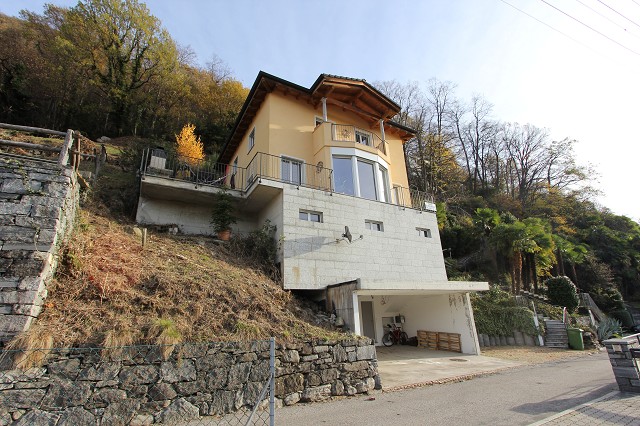 876                                         4180/2883Fr. 1'450‘000.--Ubicazione     Regione: LocarneseLocalità: 6604 Locarno-Solduno, Via alle Vigne 68Tipo dell’immobile: Casa unifamiliare di 5 ½ locali con giardino e riserva di terreno edificabileSuperficie terreno: 1934 m2 di cui 711 m2 edificabileSuperficie abitabile: ca. 170 m2Superficie totale: ca. 212 m2Cubatura: ca. 975 m3Anno di costruzione: 2004Piani: 3Posteggi: 2 coperti e 2 esterniRiscaldamento: termopompaBagno/doccia/WC: 3Abitazione secondaria: siPosizione:  centrale, molto soleggiata Possibilità d’acquisti: siScuole: siMezzi pubblici: si                                       Distanza prossima città: 3 kmDistanza autostrada: 25 kmDescrizione dell’immobile    Questa casa di 5 ½ locali stabile è situata in una posizione molto soleggiata a Locarno-Solduno alla Via alle Vigne 68. L’edificio è del 2004 e si trova in buono stato. La villetta ha un superficie grande, è luminosa e ha un ambiente alto. La casa ha una nuova termapompaLa casa comprende nel primo piano l’entrata, l’atrio, la cucina abitabile, il soggiorno con terrazza e la doccia/WC. Nel secondo piano sono 3 camere, un grande bagnoWC e un balcone. Nel piano terra si trovano un grande locale hobby, una piccola cuccina e la lavanderia. Si può trasformare questo piano anche in un monolocale. Una bella vista estende sulle montagne e i comuni Ascona e Losone. L’esterno comprendono due cortile, una riserva per una nuova costruzione ed un bosco.L’immobile è facilmente raggiungibile in macchina. Ci sono due posteggi coperti e due esterni. Vicino sono le fermate del bus e del trennino delle Centovalli. Ci sono negozi e scuole a Solduno. Standort     Region:	LocarneseOrtschaft: 	6604 Locarno Solduno, Via alle vigne 68Objekt Typ: 	5 ½-Zimmer-Einfamilienhaus mit Garten und BaulandreserveLage: 	ruhige, sehr sonnige AussichtslageSeesicht: 	neinWohnfläche: 	ca.170 m2Nutzfläche:	ca. 212 m2Grundstückfläche: 	ca. 1934 m2 (davon 711 m2 Bauland)Kubatur:	975 m3Baujahr:	2004Zweitwohnsitz:	ja, möglichKeller:	jaParkplätze: 	2 gedeckte Parkplätze und 2 im FreienHeizung: 	Wärmepumpe Schulen:		jaEinkaufsmöglichkeiten:		jaÖffentl. Verkehr: 		jaDist. zur nächsten Stadt: 		3kmDist. zur Autobahn: 		25kmObjektbeschreibungDieses moderne 5 ½-Zimmer-Einfamilienhaus liegt an schöner, sehr sonniger Aussichtslage in Locarno Solduno an der Via alle Vigne 68. Das 2004 erbaute Haus befindet sich in einem guten Zustand. Es wirkt sehr hell und wohnlich und verfügt über einen praktischen Grundriss, der sich auf 3 Etagen verteilt. Der Ausbau ist luxuriös und bietet ein hohes Wohnambiente. Eine Aussentreppe führt durch den Garten hinauf zum Sitzplatz mit dem Haupteingang. Vorbei an der Dusche/WC gelangt man in den offenen Wohn-/Essbereich mit Cheminée und Wohnküche. Von den Panoramafenstern aus geniesst man einen tollen Ausblick auf die umliegenden Berge. Eine ebenso schöne Aussicht erstreckt sich vom Wohnzimmerbalkon sowie vom kleinen Gartensitzplatz mit Aussenkamin. Hier bietet ein Abstellraum an der Felswand Stauraummöglichkeiten. Im Obergeschoss sind drei sehr schöne Schlafzimmer sowie ein grossräumiges Bad/WC eingebaut. Die abgeschrägten Decken mit Holzbalken geben diesen Räumlichkeiten einen besonderen Charme. Zwei Zimmer führen auf den gedeckten Aussichtsbalkon. Das Kellergeschoss beinhaltet einen grossen Hobbyraum mit Fenstern, eine Waschküche, ein Keller-und Heizungsraum sowie eine kleine Küche. Der Hobbyraum könnte so als Einliegerwohnung genutzt werden. Das Haus befindet sich an Hanglage umgeben von schöner und pflegeleichter Bepflanzung und einem grossen Waldgrundstück. Direkt oberhalb der Villetta könnte noch ein weiteres Haus erstellt werden.Die Liegenschaft ist mit dem Auto gut erreichbar. Es stehen zwei gedeckte Parkplätze und zwei Im Freien zur Verfügung. Unterhalb liegen die Bushaltestelle oder die Station der Centovallibahn. In ca. 3km erreicht man die Seepromenade am Lago Maggiore und das Stadtzentrum von Locarno. In Solduno gibt es Einkaufsmöglichkeiten und die Schulen.                         Eingangsbereich mit Dusche/WC        zona entrata e doccia/WC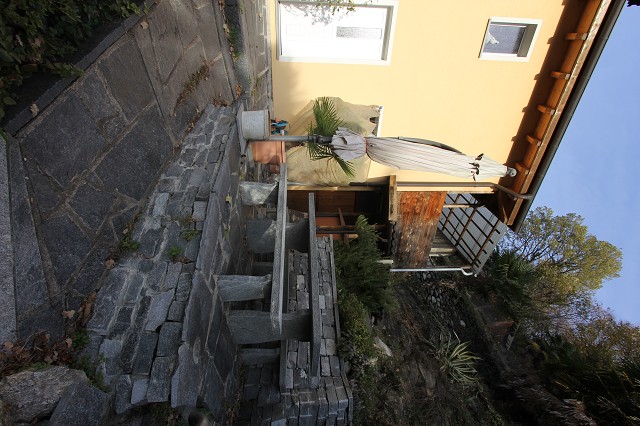 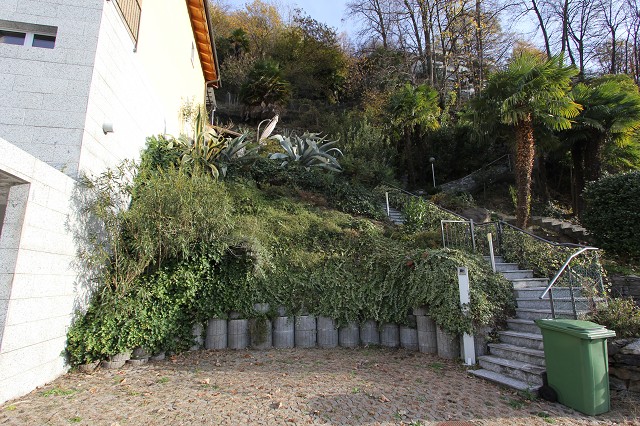 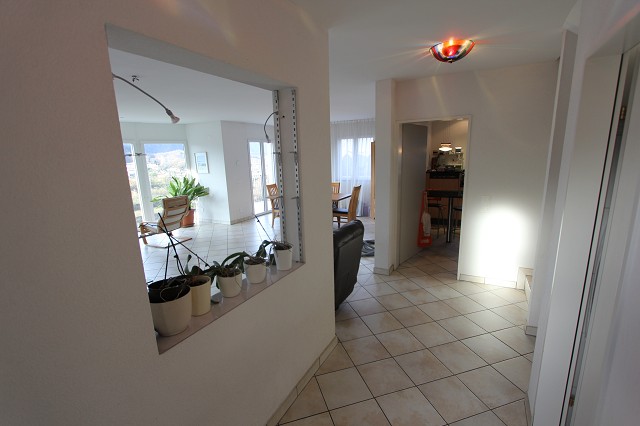 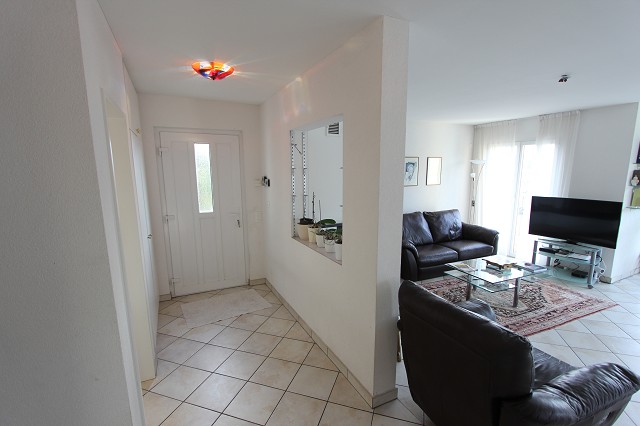 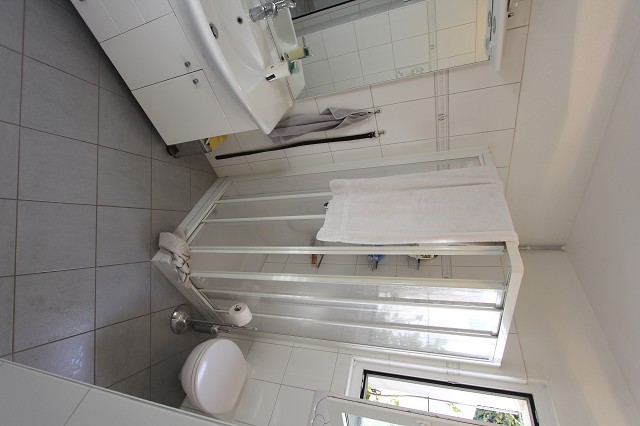 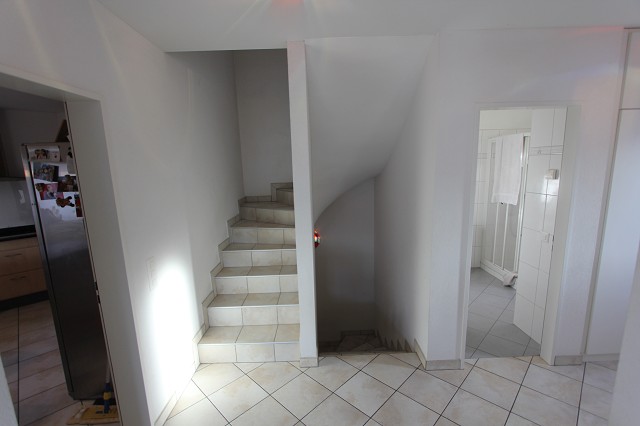                             Wohn-/Essbereich und Küche         cucina, soggiorno e pranzo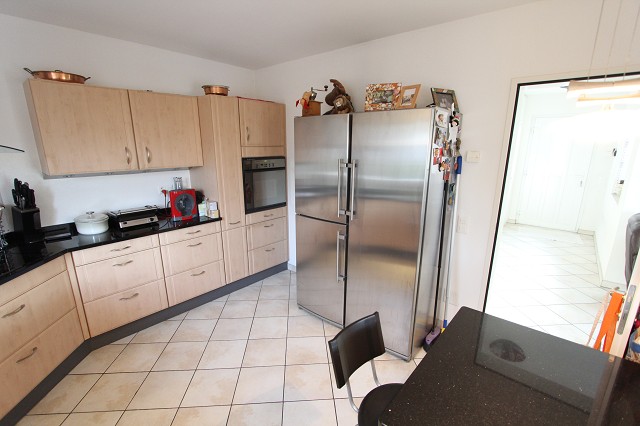 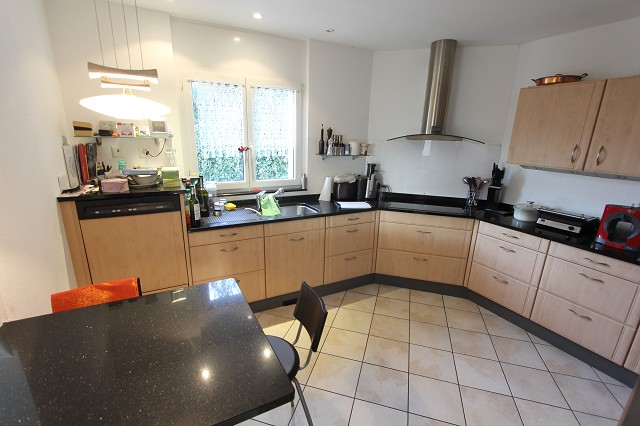 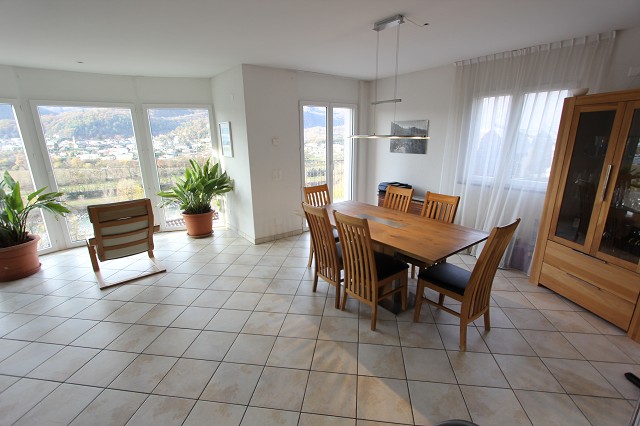 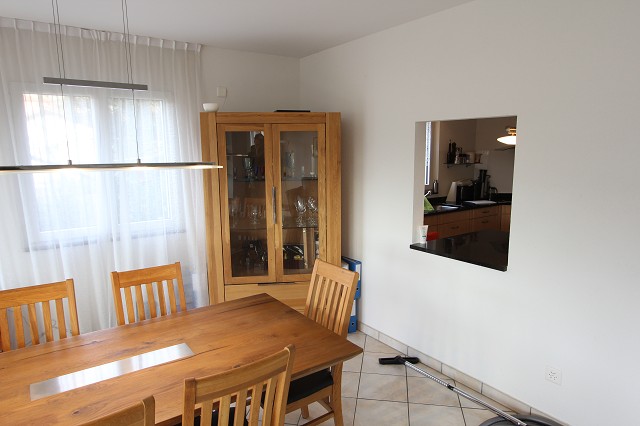 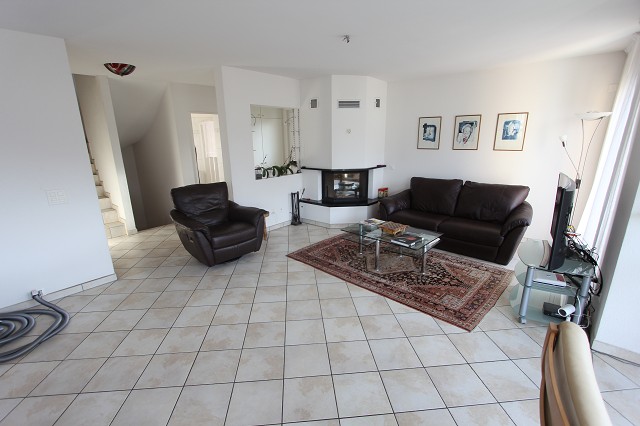 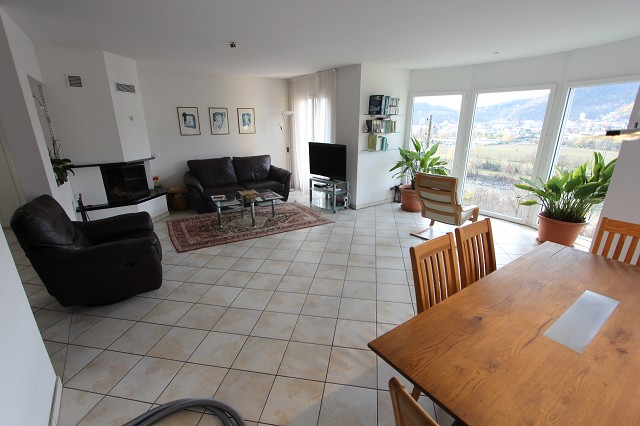 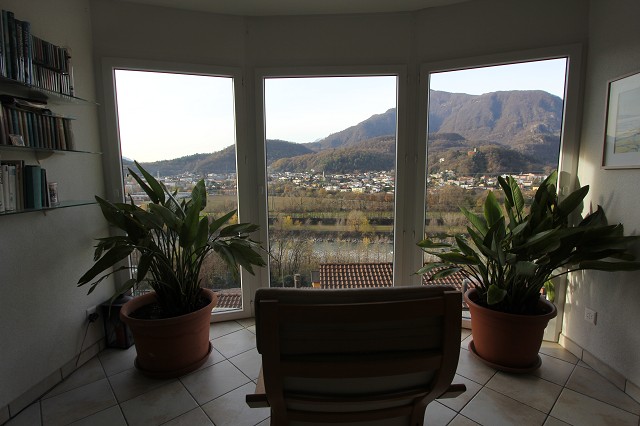 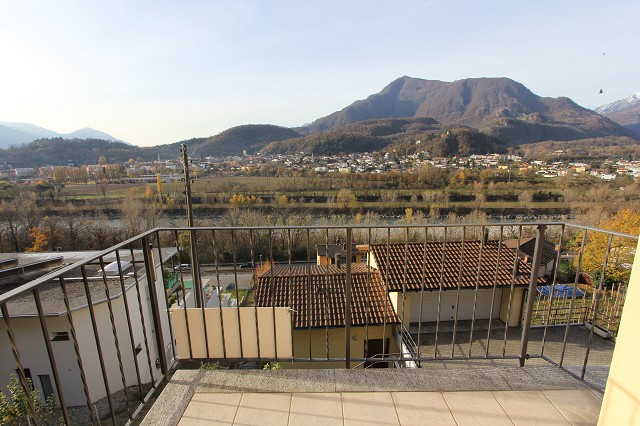   TICINO | Ascona                           3 Zimmer und Aussichtsbalkon         3 camere e balcone con bella vista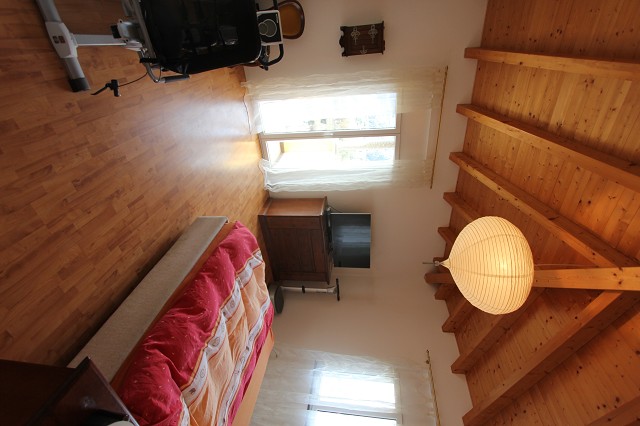 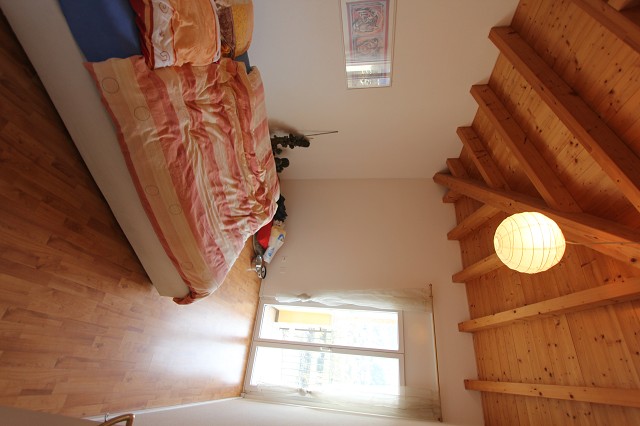 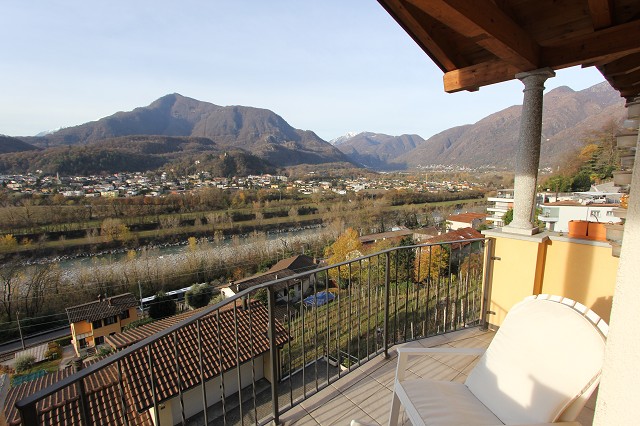 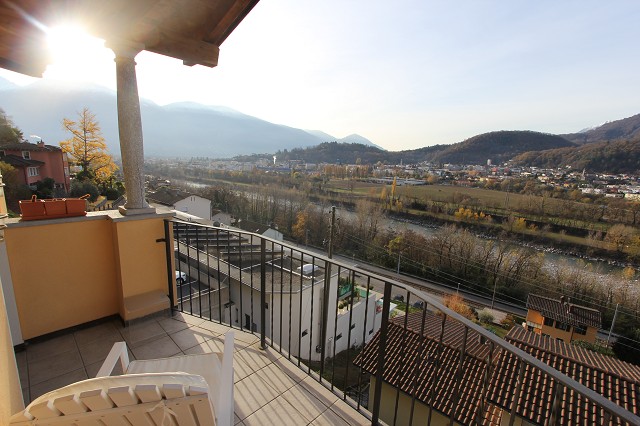 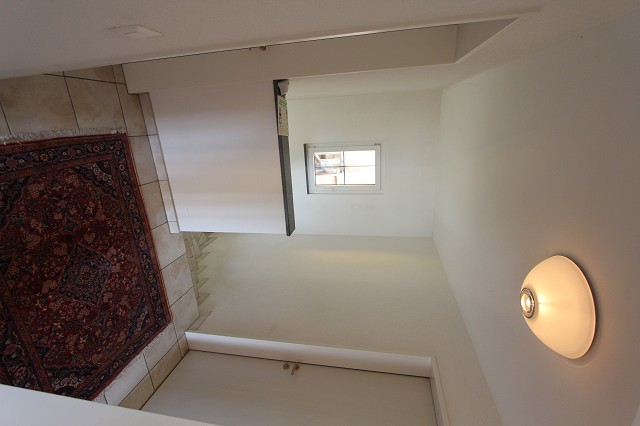 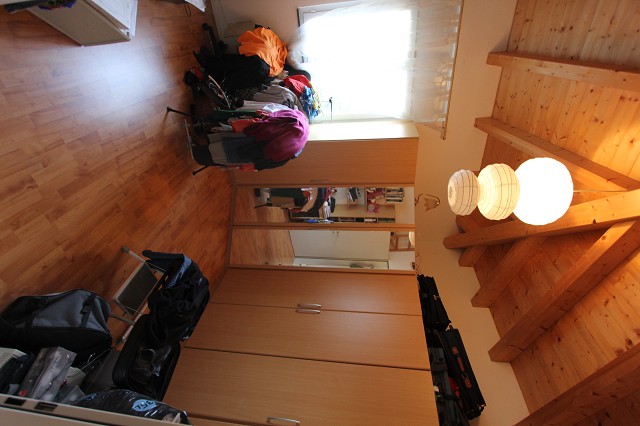                          Bad im OG und Gartensitzplatz        bagno nel 1°piano e cortile con giardino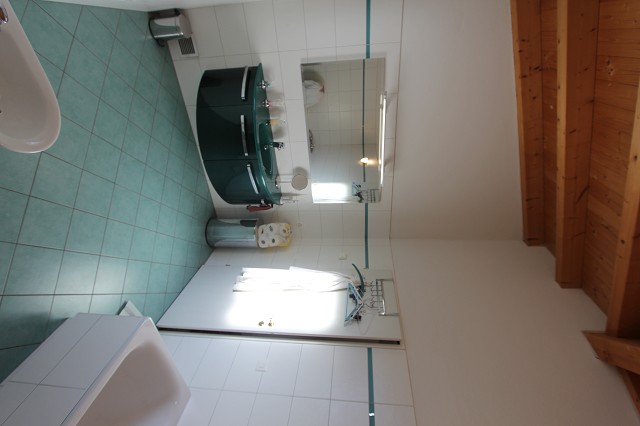 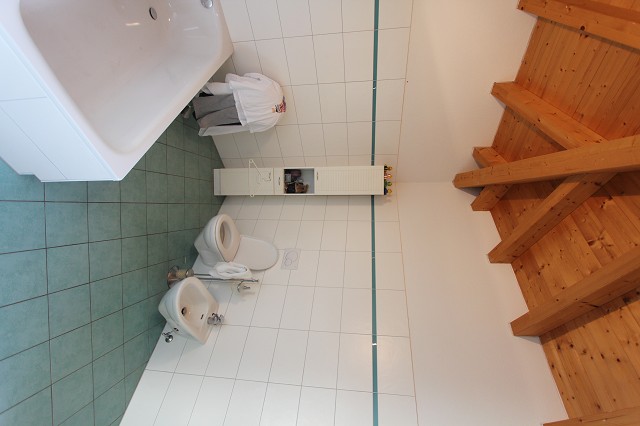 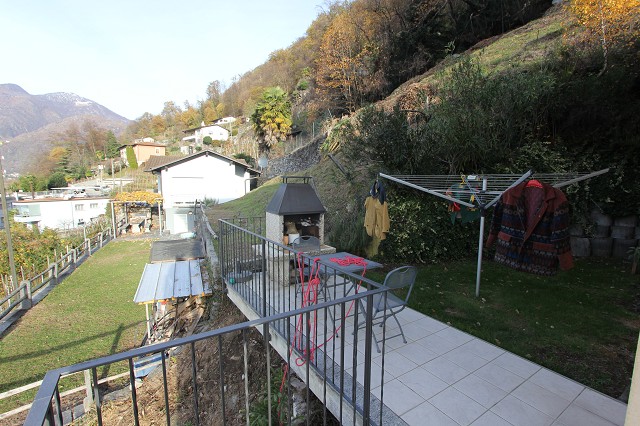 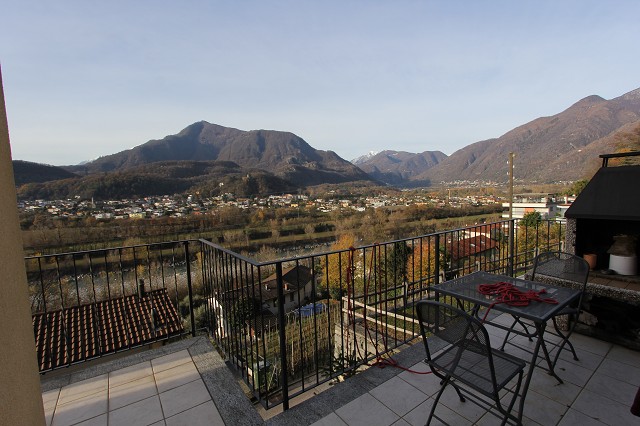 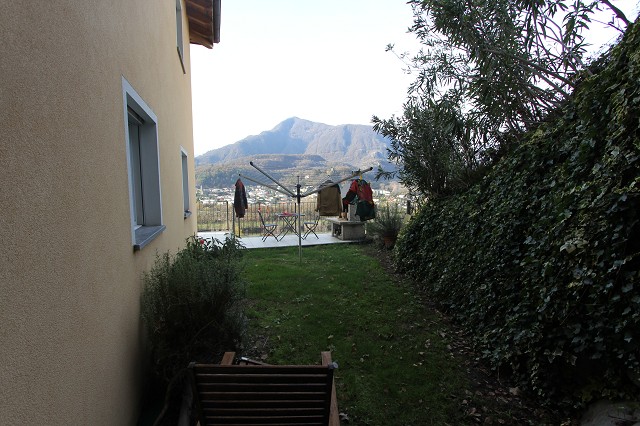 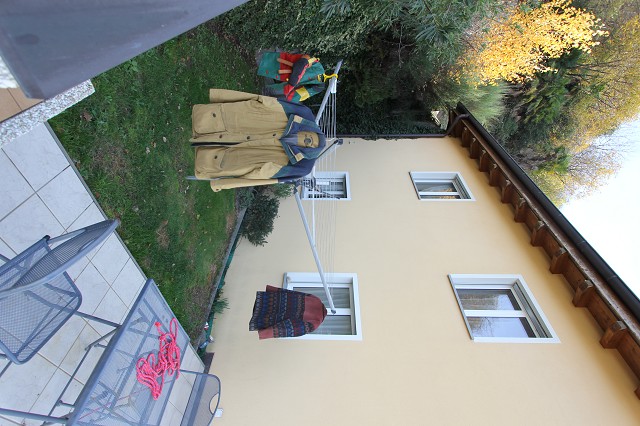                   Stauräume und Sitzplatz vor Eingang          cantine e cortile nell' entrata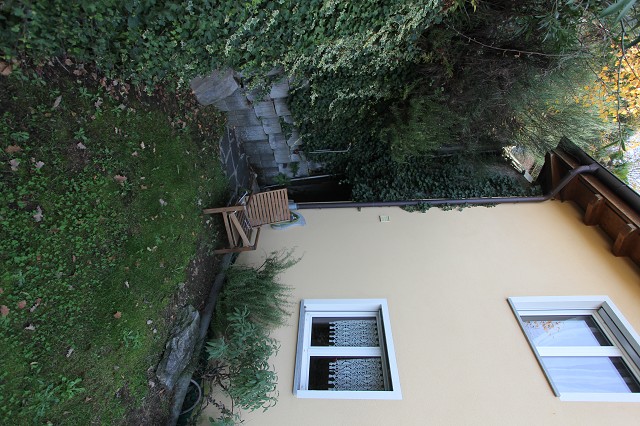 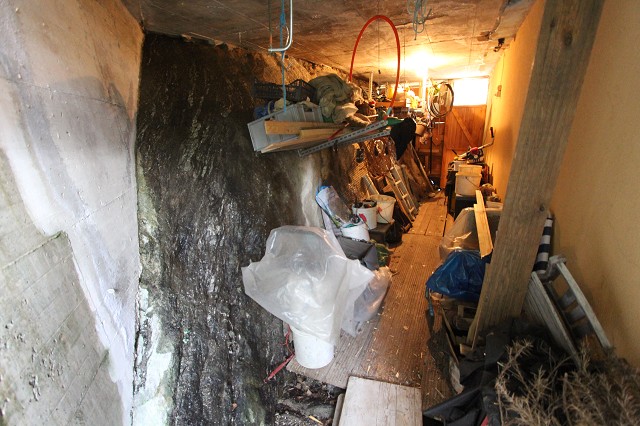 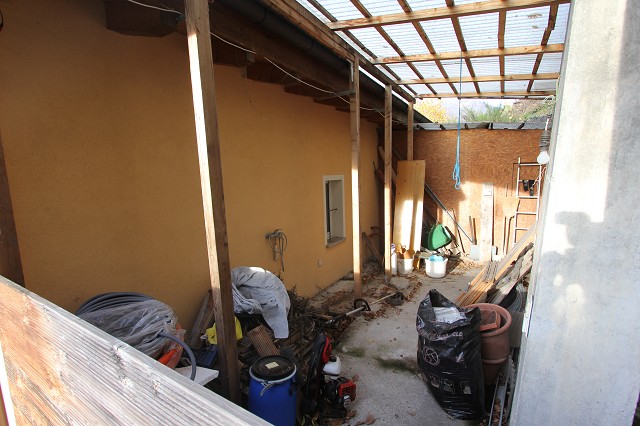 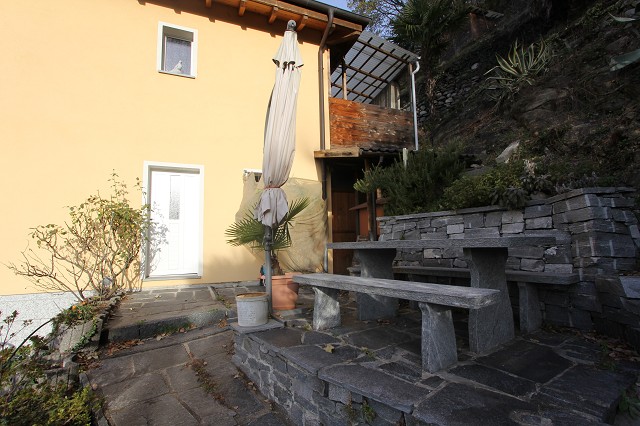 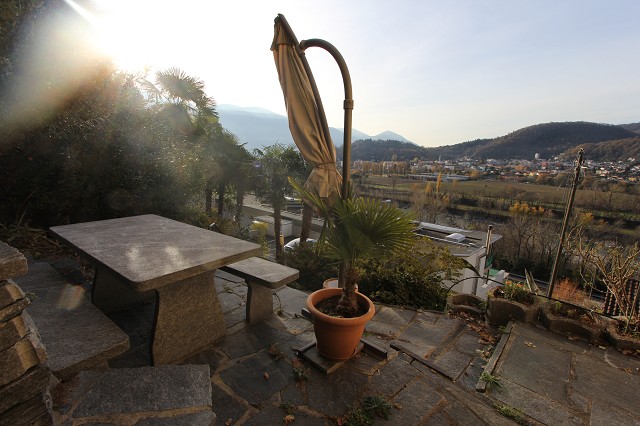 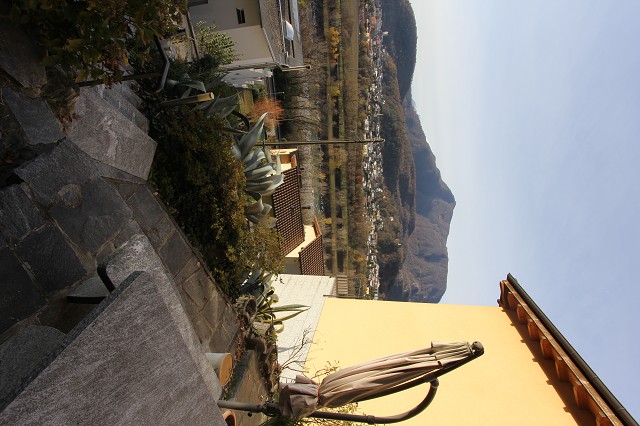             	         Zugang und Hausansichten         zona entrata e la casa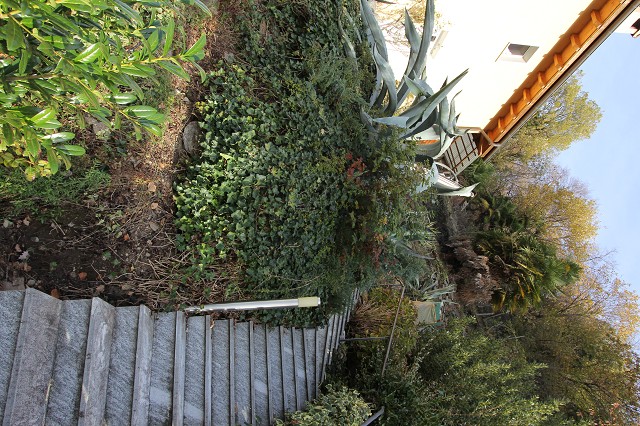 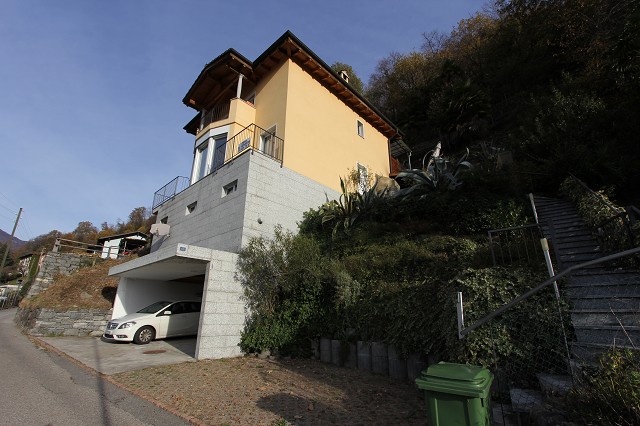 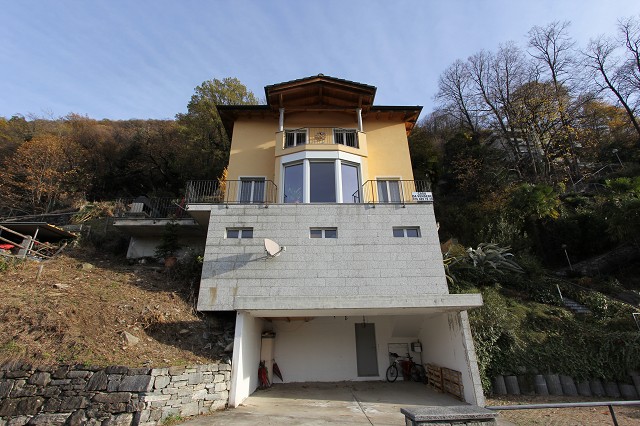 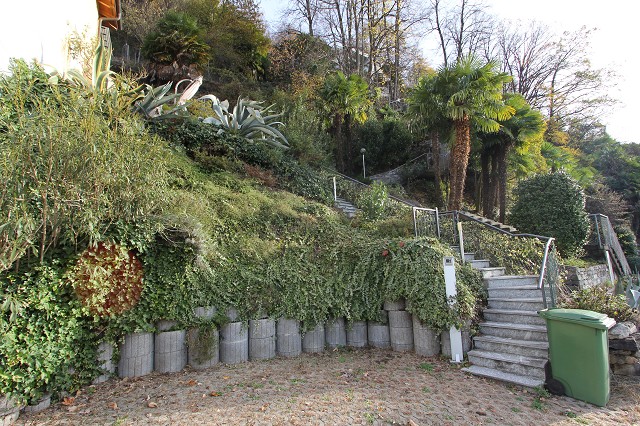 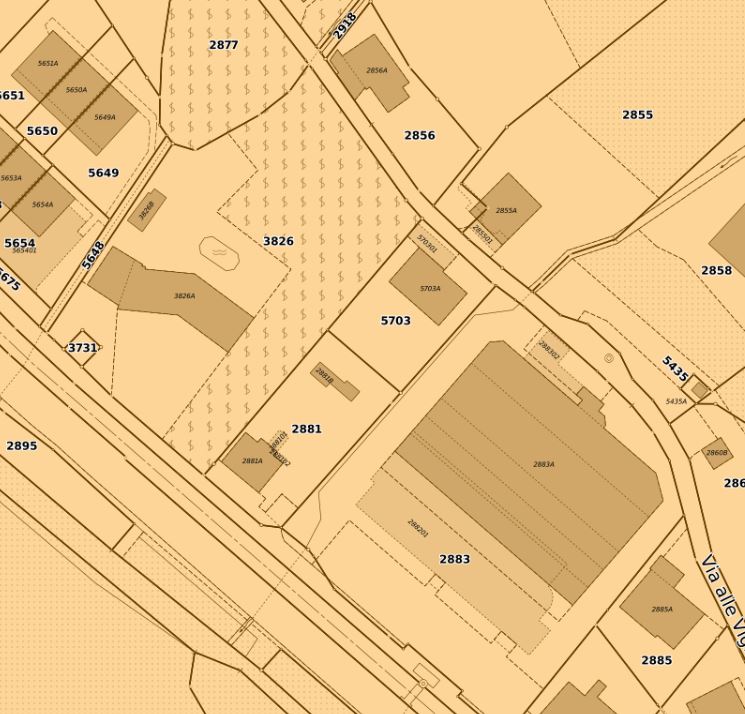 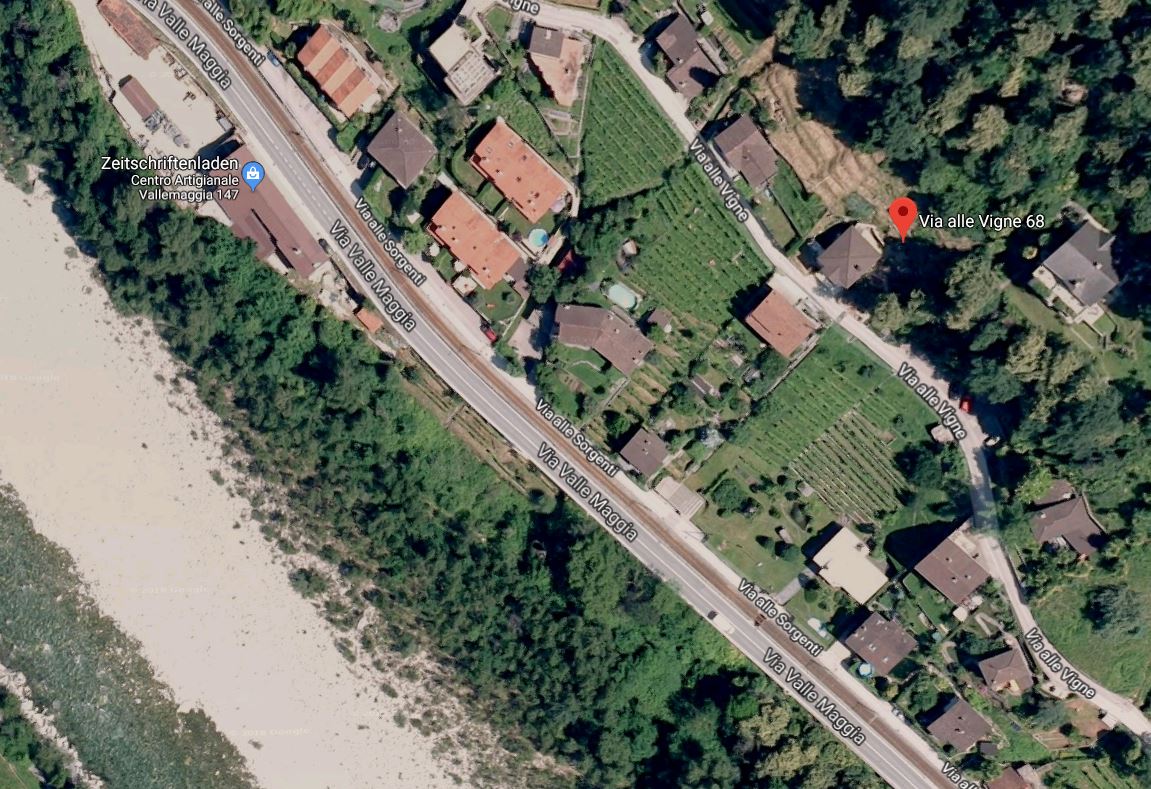 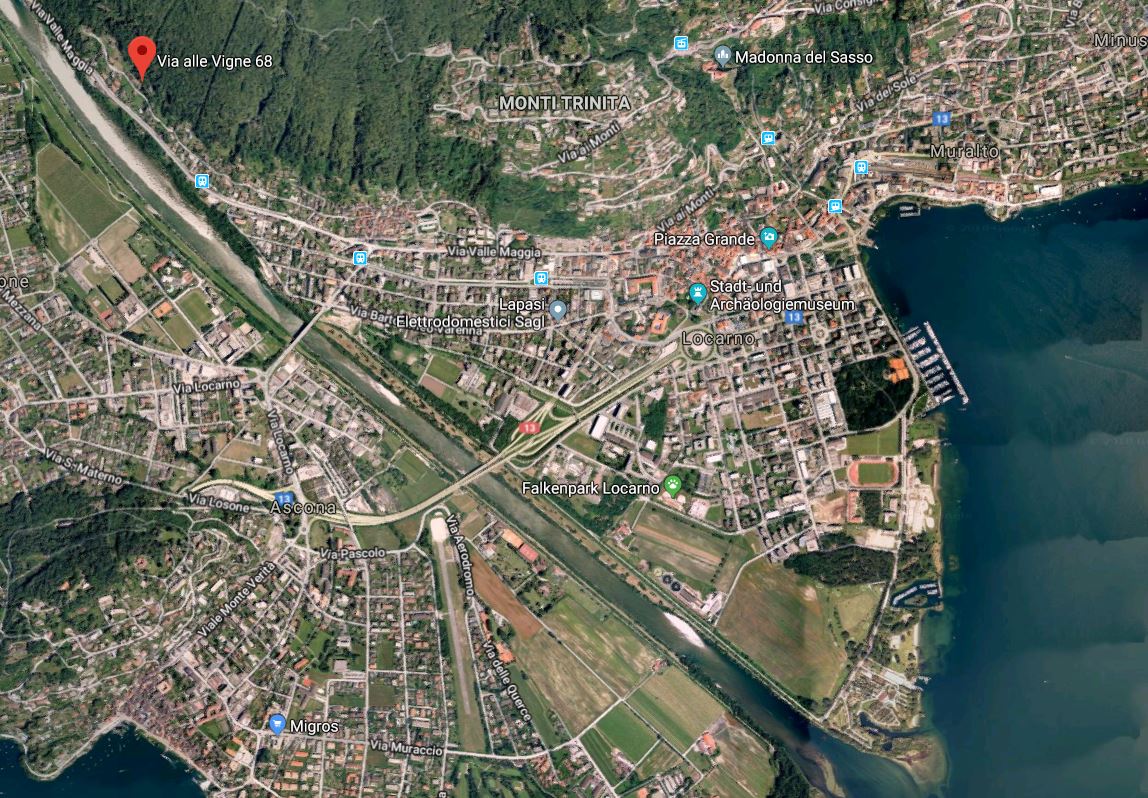   TICINO | Asconam    TICINO  |   Locarno-Solduno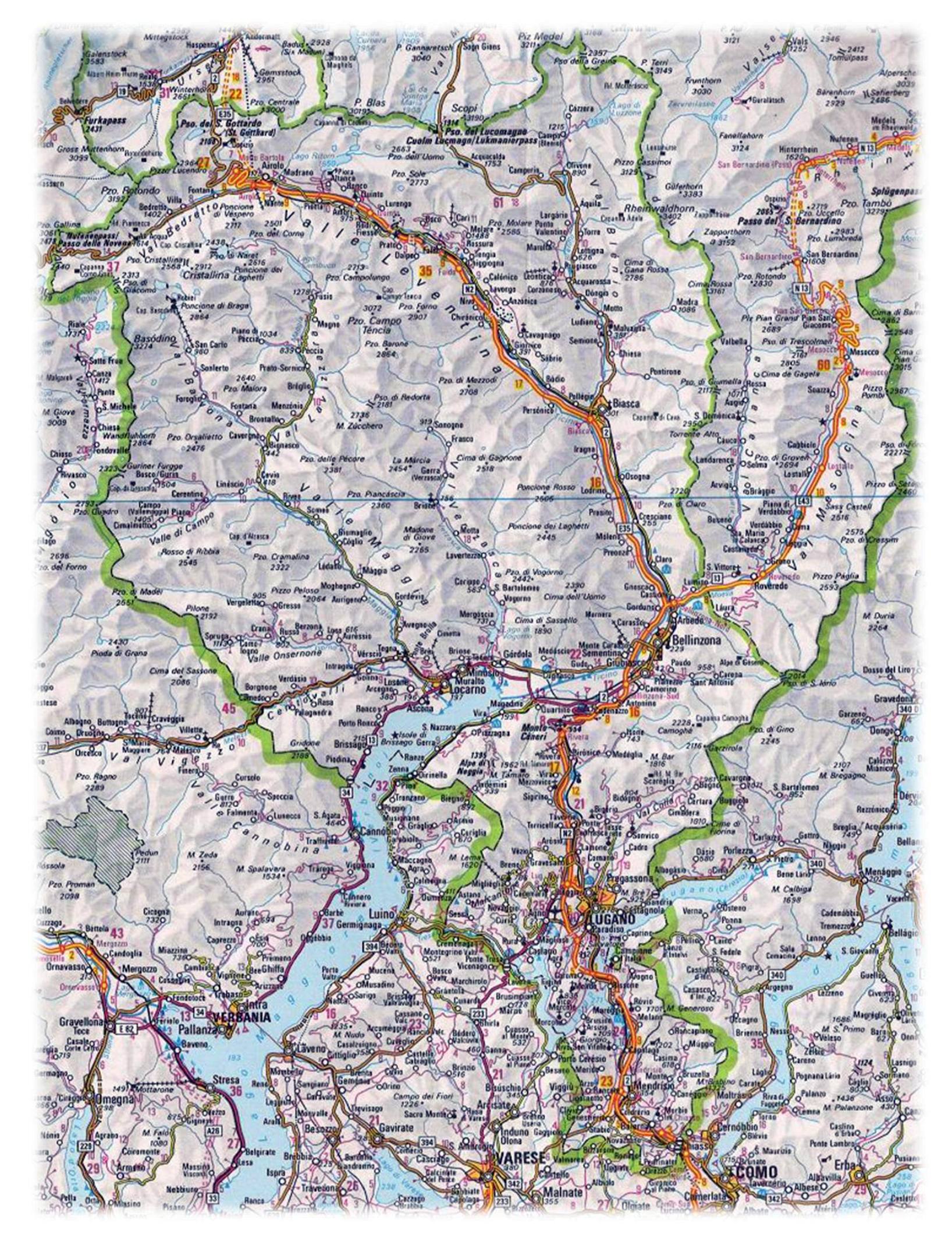 